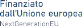 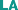 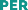 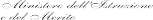 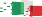 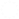 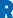 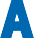 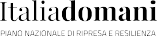 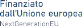 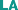 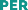 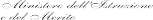 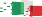 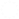 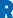 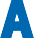 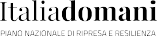 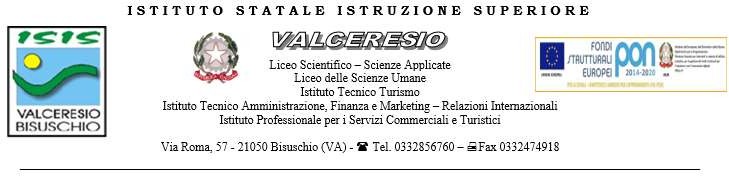 RELAZIONE ORIENTATORE D’ISTITUTO  a.s.2023/2024DOCENTE ORIENTATORE: _____________________________________________DESCRIZIONE ORE DI MASSIMA SVOLTE/ATTIVITÀFASE ORGANIZZATIVA E OPERATIVACOORDINAMENTO TUTOR:CONTATTI CON ENTI/UNIVERSITÀ/AZIENDE:COLLABORAZIONE CON LA SEGRETERIA DIDATTICA:ALTRO:CONCLUSIONI (punti di forza/debolezza-eventuali suggerimenti):